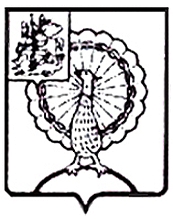 Совет депутатов городского округа СерпуховМосковской областиР Е Ш Е Н И ЕВ соответствии со статьей 72 Земельного кодекса Российской Федерации, Федеральными законами от 06.10.2003 № 131-ФЗ «Об общих принципах организации местного самоуправления в Российской Федерации», от 31.07.2020 № 248-ФЗ «О государственном контроле (надзоре) и муниципальном контроле      в Российской Федерации»,  Федеральным законом от 04.08.2023 № 483-ФЗ               «О внесении изменений в статью 52 Федерального закона «О государственном контроле (надзоре) и муниципальном контроле в Российской Федерации»                 и статью 4 Федерального закона «О внесении изменений в отдельные законодательные акты Российской Федерации», на основании Устава муниципального образования «Городской округ Серпухов Московской области», Совет депутатов городского округа Серпуховр е ш и л:Внести в Положение о муниципальном земельном контроле                       на территории городского округа Серпухов Московской области, утвержденное решением Совета депутатов городского округа Серпухов от 14.09.2021                         № 351/37 (с изменениями от 25.10.2022 № 485/53, от 07.02.2023 № 527/58), следующие изменения:Пункт 5.7 раздела 5 «Профилактика рисков причинения вреда (ущерба) охраняемым законом ценностям» дополнить абзацами следующего содержания: «Контролируемое лицо вправе обратиться в орган муниципального земельного контроля с заявлением о проведении в отношении его профилактического визита (далее - заявление контролируемого лица). Орган муниципального земельного контроля рассматривает заявление контролируемого лица в течение десяти рабочих дней с даты регистрации указанного заявления и принимает решение о проведении профилактического визита либо об отказе в его проведении, о чем уведомляет контролируемое лицо. Орган муниципального земельного контроля принимает решение об отказе в проведении профилактического визита по заявлению контролируемого лица         по одному из следующих оснований: 1) от контролируемого лица поступило уведомление об отзыве заявления      о проведении профилактического визита; 2) в течение двух месяцев до даты подачи заявления контролируемого лица органом муниципального земельного контроля было принято решение об отказе       в проведении профилактического визита в отношении данного контролируемого лица; 3) в течение шести месяцев до даты подачи заявления контролируемого лица проведение профилактического визита было невозможно в связи                             с отсутствием контролируемого лица по месту осуществления деятельности либо в связи с иными действиями (бездействием) контролируемого лица, повлекшими невозможность проведения профилактического визита; 4) заявление контролируемого лица содержит нецензурные либо оскорбительные выражения, угрозы жизни, здоровью и имуществу должностных лиц органа муниципального земельного контроля либо членов их семей. В случае принятия решения о проведении профилактического визита            по заявлению контролируемого лица орган муниципального земельного контроля в течение двадцати рабочих дней согласовывает дату проведения профилактического визита с контролируемым лицом любым способом, обеспечивающим фиксирование такого согласования, и обеспечивает включение такого профилактического визита в программу профилактики рисков причинения вреда (ущерба) охраняемым законом ценностям».2.   Направить настоящее решение Главе городского округа Серпухов                         С.Н. Никитенко для подписания и официального опубликования (обнародования).3. Контроль за выполнением настоящего решения возложить на комиссию        по перспективному развитию, экономике, научно-промышленной политике, строительству, предпринимательству и муниципальной собственности                   (Н.В. Ерёмина).Председатель Совета депутатов				                           И.Н. ЕрмаковГлава городского округа                    				             С.Н. НикитенкоПодписано Главой городского округа30.11.2023№ 632/69 от 30.11.2023 О внесении изменений в Положение                     о муниципальном земельном контроле на территории городского округа Серпухов Московской области,  утвержденное решением Совета депутатов городского округа Серпухов от 14.09.2021 № 351/37 (с изменениями от 25.10.2022 № 485/53, от 07.02.2023  № 527/58)                             